ΟΜΑΔΑ 5ΠΡΟΜΗΘΕΙΑ ΕΛΑΙΟΛΙΠΑΝΤΙΚΩΝ ΓΙΑ ΑΝΤΛΙΟΣΤΑΣΙΑ & ΦΟΡΗΤΑ ΜΗΧΑΝΗΜΑΤΑΟικονομική ΠροσφοράΤου οικονομικού φορέα……………………………………………………………………………………………………………………… ……..με έδρα…………………………………………………………………………………………………………………………………… ………………… οδός & ………………………………………………………………………………………………………………………………………………………..τηλέφωνο……………………………………………………………………………………………………………………………………………………. e-mail………………………………………………………………………………………………………………………………………………………….											Ο ΠΡΟΣΦΕΡΩΝ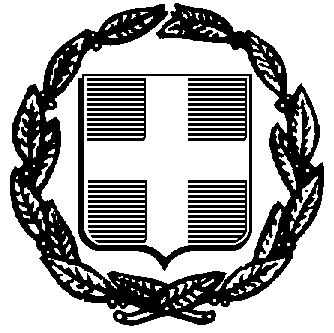 ΕΛΛΗΝΙΚΗ ΔΗΜΟΚΡΑΤΙΑΝΟΜΟΣ ΚΟΡΙΝΘΙΑΣ ΔΗΜΟΣ ΒΕΛΟΥ ΒΟΧΑΣ ΣΠ. ΚΟΚΚΩΝΗ 220100 ΖΕΥΓΟΛΑΤΙΟΤηλ.:2741360512-13Fax: 2741053101E-mail: katsimalisv@vochas.gov.gr«Προμήθεια καυσίμων κίνησης, ελαιολιπαντικών & πετρελαίου θέρμανσης, έτους 2023 Δήμου Βέλου Βόχας»Α/ΑΕΙΔΟΣCPVΜονάδα μέτρησης - ΣυσκευασίαΠοσότηταΤιμή / ΣυσκευασίαΔαπάνηΑ/ΑΕΙΔΟΣCPVΜονάδα μέτρησης - ΣυσκευασίαΠοσότηταΤιμή / Συσκευασία1Ορυκτέλαιο SAE 20W50                              09211100-2Συσκευασία -20 λίτρα 72Ορυκτέλαιο SAE 15W4009211100-2Συσκευασία -20 λίτρα13Ορυκτέλαιο SAE 10W3009211500-6Συσκευασία - 20 λίτρα2ΣΥΝΟΛΟΦ.Π.Α. 24%ΓΕΝΙΚΟ ΣΥΝΟΛΟ